Univerzita Palackého v OlomouciPedagogická fakultaSeminární práceDidaktická pomůcka – kartičky s obrázkyLucie BuškováNázev předmětu: Didaktika mateřského jazyka BObor: Učitelství pro 1. stupeň ZŠ                              Školní rok: 2017/2018Hra  Děti mají za úkol v jednotlivých obrázcích najít zvířátka, která jsou ukrytá ve slově. (pampeliška – liška) Důležité je, aby žáci daná slova vyslovovali nahlas. Tím zvířata snadněji objeví. Učivo: rozlišení zvukové stránky slovaRočník: 1. třídaVytleskávání slabik Děti vytleskávají slabiky z daných obrázků, které jsou na tabuli. Řeknou si na kolik slabik se slovo rozděluje. Společně si také mohou vyjmenovat, na kterou hlásku slovo začíná a na kterou končí. Učivo: slabiky, rozvíjení slovní zásobyRočník: 1. třídaUrčování slovních druhů Pomocí obrázků děti vymyslí na danou dvojici slov různé věty. Například – Had svým dlouhým tělem může připomínat hadici. Liška běžela velkou rychlostí, až se dostala na louku, na které kvetly pampelišky.												Určí u daných vět slovní druhy a u podstatných jmen a sloves mluvnické kategorie. Také se zaměří na zájmena, určí jejich druh. Učivo: slovní druhy, rozvíjení slovní zásobyRočník: 3. - 4. (5.) třída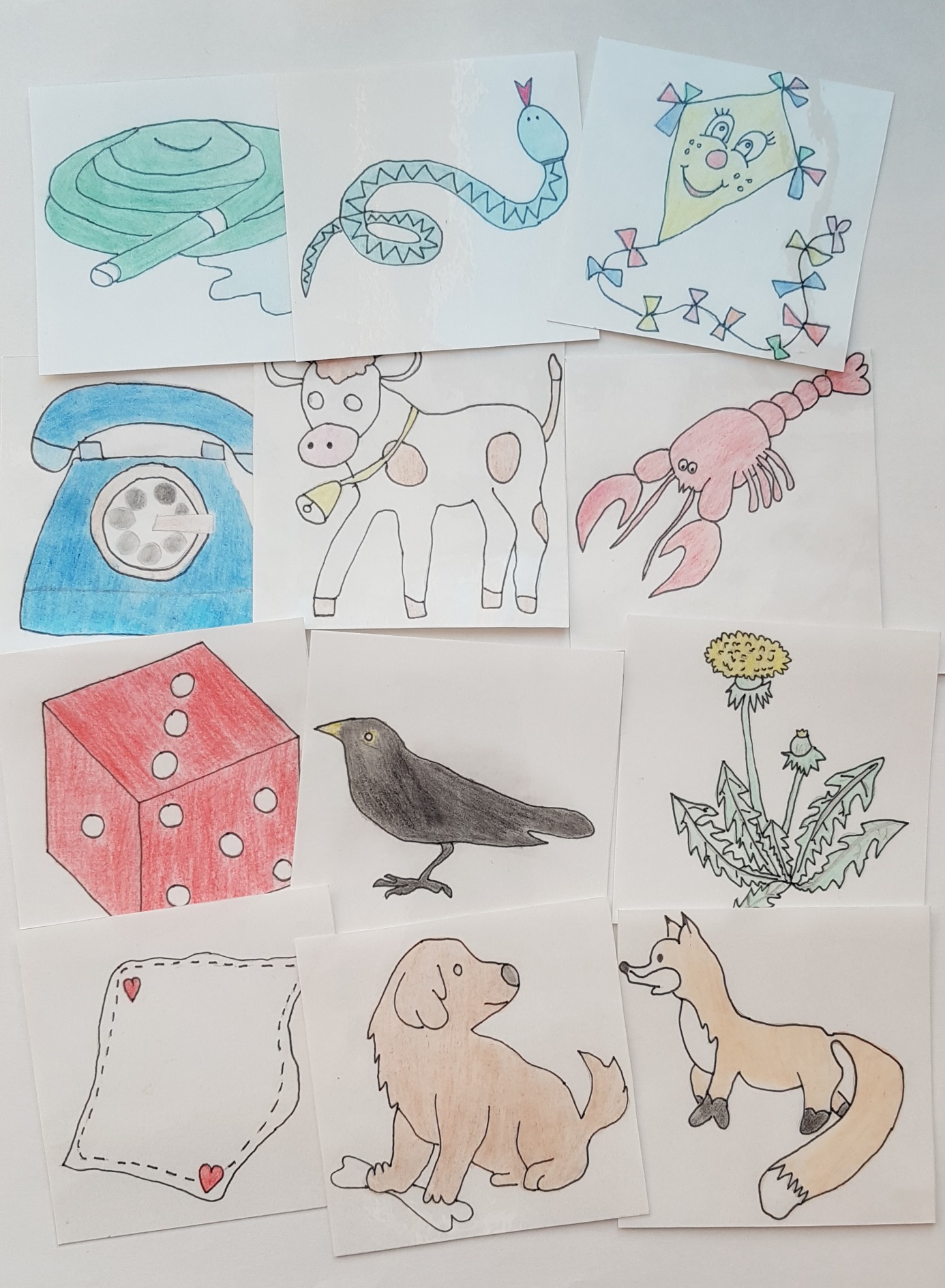 